Smlouva o spolupráci(dále také jen „smlouva“)uzavřená dle § 1746 odst. 2 zákona č. 89/2012 Sb„ občanský zákoník, ve znění pozdějších
předpisů (dále jen „občanský zákoník),kterou níže uvedeného dne uzavírají:Výzkumný ústav živočišné výroby, v.v.i.se sídlem Přátelství 815, 104 00 Praha UhříněvesIČ: 00027014DIČ: CZ00027014zapsaná v rejstříku veřejných výzkumných institucí vedeném Ministerstvem školství mládeže a tělovýchovy ČRzastoupena doc. Ing. Petrem Homolkou, CSc., Ph.D., ředitelem instituce na straně jedné (dále jen „příjemce“)aVeterinární univerzita Brnose sídlem Palackého tř. 1946/1, 612 42 BrnoVeřejná vysoká škola podle zákona č. 111/1998 Sb„ o vysokých školách a o změně a doplnění dalších zákonůIČ: 62157124DIČ: CZ62157124zastoupena prof. MVDr. Aloisem Nečasem, Ph.D., MBA, rektorem na straně druhé (dále jen „účastník“)(příjemce a další účastník také jen jako „smluvní strany" nebo „strany" či samostatně jako „smluvní strana" nebo „strana")I.Úvodní prohlášeníSmluvní strany uzavírají tuto smlouvu k úpravě vzájemných práv a povinností při spolupráci na společném řešení dále specifikovaného projektu s využitím finanční podpory formou dotace.II.ProjektPro účely této smlouvy se projektem rozumí:Název: Nové metody klasifikace JUT prasatIdentifikační kód projektu: QK22020132Cíl projektu: shromáždění podkladů potřebných k tvorbě inovovaných regresních rovnic a schválení nových metod klasifikace JUT prasat. Ty by odpovídaly současné úrovni zmasilosti populací prasat v ČR a zároveň by reagovaly na potřebu aktualizace z hlediska technického, technologického, šlechtitelského atd. a byly tak vyhovující potřebám dodavatelů i zpracovatelů jatečných prasat. K. dosažení stanoveného cííe bude použita sofistikovaná metoda počítačové tomografie nahrazující velmi pracné a nákladné manuální detailní disekce JUT prasat.Trvání projektu: leden 2022 - prosinec 2024Předpokládané celkové náklady projektu: 11 360 262,- KčPoskytovatel podpory: Česká republika - Ministerstvo zemědělstvíProgram aplikovaného výzkumu Ministerstva zemědělství na období 2017 - 2025 ZEMĚ.Návrh projektuje nedílnou součástí této smlouvy.III.Osoby odpovědné za řešeníZa příjemce j e osobou odpovědnou za řešení:Jméno a příjmcníTelefonzaměstnanec příjemce.Za účastníka je osobou odpovědnou za řešeníJméno ; p r ijm c n izaměstnanec účastníka.IV.Zapojení stran do projektuPodrobné rozdělení úloh stran, včetně závazných termínů jejich provedení, je obsaženo v návrhu projektu a dalších přílohách, které jsou nedílnou součástí této smlouvy.V.Základní práva a povinnostiStrany se zavazují účastnit se na řešení projektu, spolupracovat, provádět, vykonat a plnit řádně a včas všechny činnosti a povinnosti vyplývající pro ně z:této smlouvynávrhu projektusmlouvy o poskytnutí podpory na řešení projektuvšeobecných podmínek ke smlouvě o poskytnutí podpory na řešení projektuzvláštních podmínek projekturozdělení odpovědnosti za plánované výsledky projektuÚčastník se výslovně zavazuje dodržovat a plnit povinnosti stanovené pro „dalšího účastníka“ smlouvou o poskytnutí podpory na řešení projektu, všeobecnými podmínkami ke smlouvě o poskytnutí podpory na řešení projektu, zvláštními podmínkami projektu a podmínkami programu tak, jako by byl přímo smluvní stranou smlouvy o poskytnutí podpory na řešení projektu, pokud se konkrétní povinnosti nevztahují přímo na příjemce.Účastník se zavazuje zahájit řešení projektu nejpozději do 15 dnů od obdržení finančních prostředků na účet účastníka.Smluvní strany se zavazují poskytnout si vzájemně potřebnou součinnost při přípravě zpráv vyžadovaných projektem nebo podmínkami podpory a při realizaci konkrétních výsledků řešení naplánovaných v projektu. Smluvní strany se zavazují dodržet harmonogram výsledků dle přílohy Rozdělení odpovědnosti za plánované výsledky projektu.Smluvní strany se zavazují zachovávat mlčenlivost vůči třetím subjektům ohledně skutečností, které se dozví v souvislosti s účastí na řešení projektu, zejména pak ohledně výsledků, znalostí, vědomostí a zkušeností získaných při realizaci projektu. Povinnost mlčenlivosti se nevztahuje na skutečnosti, které jsou obecně známé, které byly již zveřejněny, nebo u kterých smluvní strany výslovně souhlasily se zpřístupněním třetím osobám.Smluvní strany se zavazují uschovat veškeré dokumenty související s realizací projektu po dobu 10 let od ukončení řešení projektu.Účastník se zavazuje umožnit oprávněným subjektům provedení kontroly dle zákona č. 320/2001 Sb. o finanční kontrole. Účastník se zavazuje umožnit poskytovateli podpory, či jím pověřené osobě, a dále také příjemci po předchozí domluvě provedení kontroly plnění cílů projektu včetně kontroly čerpání a využití podpory a účelnosti vynaložených nákladů projektu. Účastník je povinen umožnit komplexní kontrolu a zpřístupnit celé své účetnictví, a to kdykoli v průběhu řešení projektu nebo do deseti let od ukončení účinnosti této smlouvy, a poskytnout kontrolujícímu subjektu potřebnou součinnost při této kontrole.Účastník uděluje příjemci souhlas se zveřejněním informací o projektu a účasti účastníka na projektu.Účastník se zavazuje neprodleně informovat příjemce o všech podstatných skutečnostech, problémech nebo zpožděních, které by mohly ovlivnit řešení projektu.
Řízení projektuO zásadních otázkách realizace projektu - zejména změně a omezení projektu, rozhodují účastníci společně. V případě, že nedojde k dohodě účastníků, rozhodne příjemce.Příjemce rozhoduje o použití částek určených k financování projektu při respektování finančního plánu a dalších ustanovení schváleného projektu v případě, kdy toto využití není specifikováno v Projektu.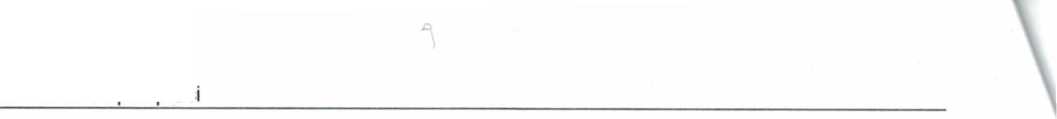 Výsledky, znalosti, vědomosti a zkušeností získané při realizaci projektu budou zveřejněny v souladu se Smlouvou o poskytnutí podpory.VII.Financování projektuProjekt bude financován z finančních prostředků poskytnutých jako podpora z programu.Předpokládané celkové náklady projektu činí: 11 360 262 ,- Kč za dobu řešení. Prostředky poskytnuté z programu: 11 360 262,- KčNa financování projektu se účastník podílí takto:Příjemce se zavazuje vždy jednorázově převést účastníkovi prostředky poskytnuté jakopodpora z programu ve výši určené pro účastníka dle projektu a rozpočtu pro daný kalendářní rok, vždy do 21 dnů od jejich obdržení, a to na účet účastníka č.případě, že nebude efektivně vyčerpána část poskytnuté podpory za příslušný rok, je účastník povinen nevyčerpanou část podpory vrátit příjemci do 10 dnů od konce příslušeného kalendářního roku.Účastník je povinen využívat prostředky z podpory pouze v souladu se smlouvou o poskytnutí podpory na řešení projektu, všeobecnými podmínkami ke smlouvě o poskytnutí podpory na řešení projektu, zvláštními podmínkami projektu a podmínkami programu, a výhradně v bezprostřední souvislosti s realizací projektu. Náklady musí být zaplaceny účastníkem, musí být doloženy doklady, musí být přiměřené (odpovídat cenám v místě a čase obvyklým) a musí být vynaloženy v souladu s principy hospodárnosti (minimalizace výdajů při respektování cílů projektu) a účelnosti (přímá vazba na projekt a nezbytnost pro realizaci projektu).případě neuznaných nákladů projektu, nese tyto náklady strana, která je vynaložila.Účastník je povinen vést v účetnictví oddělenou evidenci týkající se projektu.V případě vzniku povinnosti vrátit podporu nebo její část z důvodu na straně účastníka, zavazuje se účastník nahradit příjemci tuto část včetně veškerého příslušenství a sankcí.V případě změny rozsahu podpory z programu, zavazují se strany upravit vzájemné vztahy dodatkem k této smlouvě.VIII.Majetková právaVlastníkem hmotného majetku, potřebného k řešení projektu a pořízeného z poskytnuté podpory je strana, která si uvedený majetek pořídla nebo ho při řešení projektu vytvořila. V případě, že se na pořízení nebo vytvoření hmotného majetku podílí strany společně, stávají se vlastníky příslušných podílů majetku ve stejném poměru, jako jim byla poskytnuta podpora. V pochybnostech jsou podíly rovné. Příjemce i účastník jsou povinni nakládat s veškerým majetkem s péčí řádného hospodáře, zejména jej zabezpečit proti poškození, ztrátě nebo odcizení a dále jej využívat zejména pro aktivity spojené s projektem.Pokud některá ze stran k realizaci poskytne vedle finančních prostředků i jiný majetek, vlastnictví tohoto dalšího majetku zůstává nezměněno, pokud se strany v jednotlivých případech písemně nedohodnou jinak.IX.Duševní vlastnictví a využití výsledkůVlastníkem práv k výsledkům je strana, která výsledek vytvořila. V případě vzniku výsledku společnou činností stran je výsledek v podílovém spoluvlastnictví stran, s podílem jednotlivých stran dle jejich podílu na dosažení výsledku.Vlastníkem, držitelem a vykonavatelem práv duševního vlastnictví je strana, která je vlastníkem výsledku - stejně tak se tato strana na své náklady zavazuje zajistit přiměřenou ochranu výsledku.Strany berou na vědomí, že výsledky projektu budou zájemcům poskytovány zdarma. Výsledky projektu budou zveřejněny na webových stránkách příjemce po dobu nejméně pěti let ode dne ukončení řešení projektu. Účastník se zavazuje poskytnout příjemci veškerou nezbytnou součinnost.X.Trvání smlouvyTato smlouva pozbývá účinnosti v případě, že pro projekt nebude získána podpora z programu. Pro odstranění pochybností: toto ustanovení dopadá pouze na případy, kdy podpora projektu nebude vůbec přiznána nikoliv na situace, kdy bude omezena nebo odebrána.Od této smlouvy je možno odstoupit nebo ji vypovědět pouze z důvodů uvedených v této smlouvě.Příjemce má právo od této smlouvy odstoupit v případě, že:účastník je v prodlení se splněním své povinnosti po dobu 15 dnů od písemného upozornění na prodlení, účastník vstoupí do likvidace,- proti účastníkovi je vedeno insolvenční řízení nebo dojde ke změně dotýkající se právní subjektivity účastníka, která by mohla ovlivnit řešení projektu nebo zájmy příjemce.Účastník je oprávněn od této smlouvy odstoupit, nepřevede-li mu příjemce finanční podporu v termínu dle odst. 7.2 této smlouvy, a to ani v dodatečné lhůtě uvedené v písemné výzvě adresované účastníkem příjemci.Ustanovení týkající se duševního vlastnictví, mlčenlivosti, archivace, odpovědnosti (vracení podpory a sankce) a kontroly přetrvávají i po ukončení této smlouvy.XI.Závěrečná ustanoveníNedílnou součástí této smlouvy jsou přílohy:smlouva o poskytnutí podpory na řešení projektuvšeobecné podmínky ke smlouvě o poskytnutí podpory na řešení projektuzávazné parametry projekturozdělení odpovědnosti za plánované výsledky projektuV případě rozporů mezi touto smlouvou a přílohami (či přílohami navzájem) má přednost příloha, která je uvedena v tomto ustanovení dříve, a všechny přílohy mají přednost před touto smlouvou.Tato smlouva nabývá platnosti a účinnosti dnem jejího podpisu poslední smluvní stranou. Přijetí této smlouvy kteroukoliv stranou s výhradou, dodatkem nebo odchylkou, není přijetím smlouvy, ani pokud se podstatně nemění podmínky smlouvy.Tato smlouva může být měněna pouze číslovanými dodatky uzavřenými oběma smluvními stranami v písemné formě, pod sankcí neplatnosti jiných forem ujednání. Za písemnou formu pro změnu smlouvy se nepovažuje výměna elektronických zpráv.Strany sjednávají zákaz postoupení smlouvy.Tato smlouva nabývá platnosti podpisem smluvních stran. Smluvní strany berou na vědomí, že tato smlouva ke své účinnosti vyžaduje uveřejnění v registru smluv podle zákona č. 340/2015 Sb. o registru smluv, ve znění pozdějších předpisů a s tímto uveřejněním souhlasí. Zaslání smlouvy do registru smluv se zavazuje zajistit neprodleně po podpisu smlouvy příjemce.Tato smlouvaje úplným ujednáním o předmětu smlouvy a o všech náležitostech, které strany mínily smluvně upravit. Žádný projev stran při sjednávání této smlouvy a neobsažený v této nebo jiné písemné smlouvě nezakládá závazek kterékoliv ze stran.Na práva a povinnosti z této smlouvy se neužijí ustanovení §1793 a 1796 občanského zákoníku. Obě strany prohlašují, že práva a povinnosti přijaté touto smlouvou jsou a budou přiměřené jejich hospodářské situaci.Pokud je tato smlouva uzavírána elektronickými prostředky, je vyhotovena v jednom originále. Pokud je tato smlouva uzavírána v listinné formě, je sepsána v 4 vyhotoveních s platností originálu, přičemž každá ze smluvních stran obdrží dvě vyhotovení.V otázkách neupravených touto smlouvou se právní vztahy z ní vznikající a vyplývající řídí příslušnými ustanoveními občanského zákoníku a ostatními obecně závaznými právními předpisy.Smluvní strany prohlašují, že souhlasí s obsahem této smlouvy. Smlouva byla sepsána na základě pravdivých údajů a jejich svobodné vůle a nebyla ujednána v tísni ani za jinak jednostranně nevýhodných podmínek.V Praze dneZa účastníka:Za příjemce:Výzkumný ústav živočišné výroby, v.v.idoc. Ing. Petr Homolka, CSc., Ph.D., ředitel instituceVeterinární univerzita Brnoprof. MVDr. Alois Nečas, Ph.D., MBA, rektor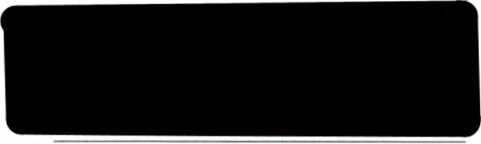 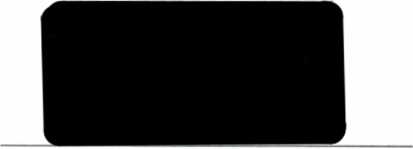 Z dotace (Kč)Z neveřejných zdrojůCelkem (Kč)Účastník2 275 000,-02 275 000,-